MODELLO DI DOMANDA  				All'Ordine Provinciale dei Medici Chirurghi e degli Odontoiatridi Reggio CalabriaSELEZIONE, PER TITOLI E COLLOQUIO PER LA FORMAZIONE DI UNA GRADUATORIA DA CUI ATTINGERE PER LA COSTITUZIONE DI EVENTUALE RAPPORTO DI LAVORO SUBORDINATO A TEMPO PIENO E DETERMINATO -AREA B LIVELLO ECONOMICO B1 DA UTILIZZARSI PER SOSTITUZIONI TEMPORANEE DI PERSONALE MOMENTANEAMENTE ASSENTE.(Scrivere a carattere stampatello e barrare le caselle che interessano)Il/la sottoscritto/a chiede di essere ammesso/a alla selezione per titoli e colloquio PER LA FORMAZIONE DI UNA GRADUATORIA DA CUI ATTINGERE PER LA COSTITUZIONE DI EVENTUALE RAPPORTO DI LAVORO SUBORDINATO A TEMPO PIENO E DETERMINATO -AREA B LIVELLO ECONOMICO B1.A tal fine, sotto la propria responsabilità, consapevole che le dichiarazioni rese e sottoscritte nella presente domanda hanno valore di autocertificazione e che nel caso di falsità in atti o dichiarazioni mendaci, siapplicano le sanzioni previste dal codice penale e dalle legge speciali in materia, DICHIARA: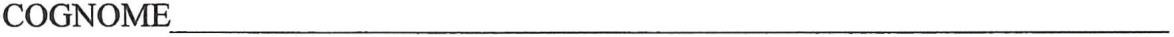 sesso	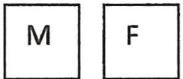 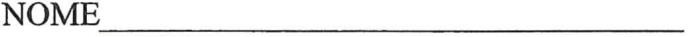 DATA DI NASCITA  ..../...../19..... COMUNE DI NASCITA  ........................................... .PROV.  O STATO  ESTERO  DI NASCITA .................................................................. . CODICE	FISCALE-------------------------------------------------------	RESIDENTE	IN	VIA---------------------------------------------------------------------------------------------------------------------------LUOGO ...............................................	PROV.  ............CAP	....................	STATO CIVILE	.................. ....................... .EVENTUALE RECAPITO TELEFONICO .................. ...................1.  di  essere  in  possesso  della  cittadinanza  italiana  (o  di  uno  Stato  membro  della  Comunità Europea)   .................................................;2. di  essere  iscritto/a  nelle  liste  elettorali  del  Comune  di  ........- .................................................  (oppure indicare i motivi della non iscrizione e/o della cancellazione dalle liste medesime);di non aver riportato condanne penali e di non avere procedimenti penali di corso (ovvero indicare le eventuali condanne penali riportate e la data della sentenza dell'autorità che ha erogato le stesse specificando anche se sia stata concessa amnistia, condono, indulto, perdono giudiziale, non menzione ed i procedimenti penali        pendenti)   ..............................................................................................           ;di essere fisicamente idoneo/a all'impiego;di essere in possesso del seguente diploma quinquennale di scuola media secondaria di secondogrado	conseguito	il	presso................................ ......................................,6.         (per soli      uomini)      per      quanto     riguarda      gli      obblighi      militari,      dichiara      di............................................................................................................. ............................,di   non	essere  stato  dispensato,	destituito   o  decaduto  dall'impiego  presso	una  pubblica Amministrazione;di voler ricevere ogni necessaria comunicazione relativa al concorso al seguente indirizzo·······································································································         ··························........................ ..............tel. ..................... e-mail ........................ ...........;9.  di essere in possesso del seguente titolo di laurea ……….ottenuto in data …….. presso Università di……….-----------------------------------------------------------------------------------------------------------------------------------------------Ai fini della valutazione dei titoli di servizio, dichiara:Esperienza lavorativa maturata a seguito di svolgimento di rapporto di lavoro subordinato stipulato con una Pubblica Amministrazione di cui alla'art. 1 - comma 2 del D.Lgs. 30.03.2001, n. 165 con particolare rilievo all'esperienza   maturata presso l' Ordine  Provinciale  di……………………………... dei Medici-Chirurghi   e degli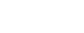 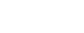 A corredo della presente domanda, si allega la seguente documentazione:1. fotocopia del seguente documento di riconoscimento rilasciato ilData................... ...........Firma 									--------------------------------------Ai sensi dell'art. 13 del D.Lgs 30.06.2003 n. 196, il/la sottoscritto/a autorizza l'Ordine Provinciale di Reggio Calabria dei Medici-Chirurghi e degli Odontoiatri al trattamento delle informazioni fornite solo per le finalità connesse e strumentali alla selezione ed alla eventuale stipula e gestione del contratto di lavoro, nel rispetto delle disposizioni vigenti.·                                                                                       Firma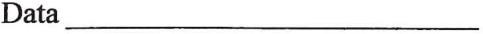 1La mancata sottoscrizione della domanda comporterà l'esclusione dalla selezioneMansioniDecorrenza  rapporto contrattualeDal                            al Decorrenza  rapporto contrattualeDal                            al Decorrenza  rapporto contrattualeDal                            al Mansioni